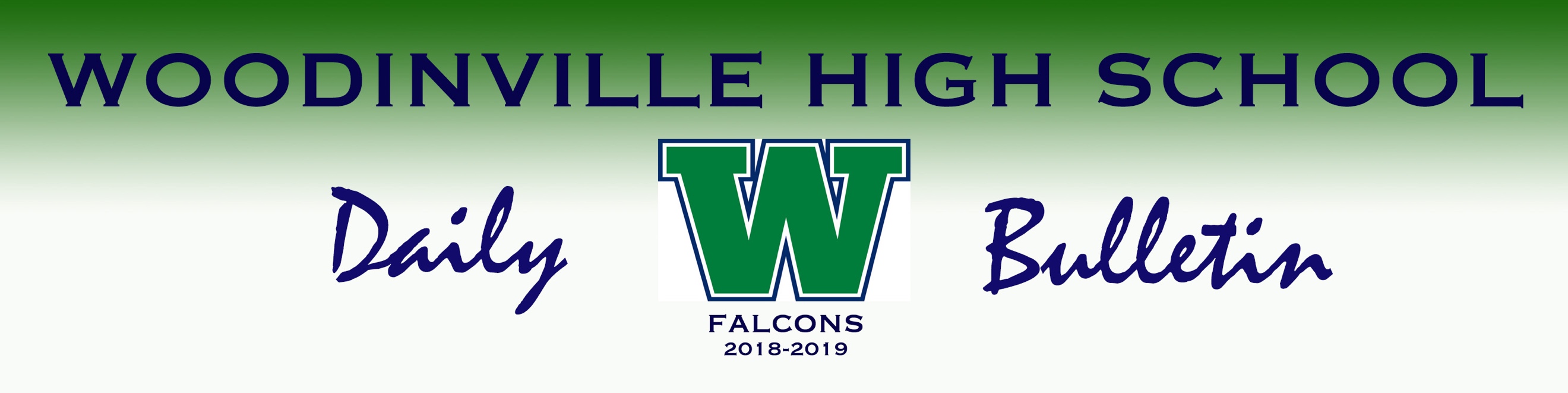 
IMPORTANT INFORMATIONBell Schedule:Thursday we are on Modified Block 1/3/5 Schedule #37Friday we are on Modified Block 2/4/6 Schedule #37Monday - Non-Student Grading Day - No SchoolWHS will be having a Letter of Intent Signing Celebration on Feb. 6th for those athletes who have signed a letter of intent to compete in college athletics. If you have signed or are going to sign you need to go in to see Ms Boyce for further info prior to Jan. 31st so we can honor you. Go Falcons! SPRING SPORTSOnline registration for spring sports is now OPEN. Spring sports begin on Monday, February 25, the first day we return from mid-winter break. Spring sports include baseball, softball, men's soccer, men's and women's track and field, women's golf, women's tennis, women's badminton (KingCo sport), men's lacrosse and women's lacrosse (non-WIAA sport). Please REGISTER SOON by going to the WHS website and choose "Register for AthleticsOpens a New Window." from the drop-down menu under "Athletics" and follow the instructions to register on FamilyID. Both parent AND student electronic signatures are required. Because the Athletic Office is CLOSED during mid-winter break, completed registrations are DUE by Monday, February 4. Registration will remain open but due to the high volume of spring athletes, registrations will be approved in the order they are submitted and may not be approved for the first day of tryouts/practice. Sports physicals must be good through the post season dates for each sport as set forth by the WIAAOpens a New Window.. Please see Renae Hector in the Athletic Department if you have any questions or need to check a physical expiration.End of 1st Semester Information:As we near the halfway mark of the 2018-19 school year and the end of 1st semester on Friday, January 25, students are encouraged to reach out and keep the lines of communication open with his or her teachers, counselor, and parents and to follow up on any missing assignments. 

Finals week is January 21 - 25.  Bell schedules for that week are as follows:Wednesday, January 23: Early Release Wednesday Schedule #4Thursday, January 24: Modified Block 1/3/5 Schedule #37Friday, January 25: Modified Block 2/4/6 Schedule #37Academic Support is available at Falcon Quest in the Library:Monday 2:30 - 3:30 Tuesday 2:30 - 3:30 Wednesday 1:00 - 2:00 Thursday 2:30 - 3:30 Additionally, every Tuesday during Advisory students have 30 minutes for tutorial time with teachers or study time with their advisors.A reminder to mark your calendars for the non-student grading day on Monday, January 28. Second semester classes begin Tuesday, January 29.We are looking forward to a strong first semester finish!2nd Semester SchedulesStudents can expect to view their 2nd semester class schedules in StudentVUE by clicking "Class Schedule" on Friday, January 25. If a student is unable to access StudentVUE, they should see Ms. Garcia in the Library or Ms. Holladay in the Counseling Office. Other locations students can access their schedules in StudentVUE the 25th include the computers in the Library and/or the College & Career Center before school, during Options, lunch, or after school.WHS Theatre Company presents HarveyWoodinville High School Theatre Company is excited to present Mary Chase’s play Harvey. This Pulitzer Prize winning comedy is a tale of friendship, family, and an invisible 6-foot one and a half inch tall rabbit. Harvey pushes us to examine how we interact with people who are different than us, the unique power of families to both love and judge, the complexities of the human mind, and ultimately, the importance of staying true to oneself. It is filled with magic, fools in love, and bumbling buffoons, making this play exceptionally enjoyable for all ages. Performances are one weekend only - January 30, 31, and February 1, and 2, 2019, at 7:00 pm in the Woodinville High School Theater. See you there!SAT/ACT Prep Practice Test at WHS! SAT-March 27 & ACT-April 3: Register online by March 25!Worried about the SAT or ACT?Come take a full-length practice test and support the Junior Class of 2020!Date & Time in the WHS Commons:SAT    Wednesday, March 27th at 1:00pmACT    Wednesday, April 3rd at 1:00pmSign up online via the WHS Website. Cost:    $25 per test, due on test day, cash or check onlyChecks made payable to: Huntington Learning Center100% of the funds will be donated to the Class of 2020!(Payment is not collected at the WHS Cashier Office)Benefits:Experience a full-length practice test (scores not reported)Learn your scoring potential prior to taking the official testReceive a 13-page in-depth test analysisWhat to Bring:   Calculator, Water, Snacks, $25 Payment, Photo IDResults:       Information Night - April 23rd at 6pm in the WHS LibraryScores for both tests will be handed back at this event
Questions: Call Huntington Learning Center - 425-368-2300Today, Jan. 24th during first lunch in College and Career Center, Matthew Schramm (Class of 2018) will be representing University of San Diego.  Come hear him share his experience at USD as the USD Student Ambassador.  Sign up in Naviance now!  Any questions, see Mrs. Krochmalny in the College and Career Center. NSD Career & College Readiness SATELLITE OPEN HOUSE, NCHS Commons, Weds, Jan 30, 6:30-7:30 p.m.You are cordially invited to the Northshore School District's Career & College Readiness SATELLITE OPEN HOUSE on Wednesday, January 30, 6:30-7:30 p.m. in the North Creek High School Commons.  NSD will be showcasing 11 Career & Technical programs as well as the complimentary service clubs. The majority of the programs are offered to juniors and seniors with some opening up to sophomores as well. Eighth- through eleventh-grade students and parents are welcome to preview these programs at one venue. The night is full of energy and excitement and you won't want to miss this opportunity to learn more about our amazing CTE programs. WHERE:        North Creek High School Commons, 3613 191st Place SE, Bothell, WA 98012WHEN:          Wednesday, January 30, 6:30 – 7:30 p.m.Tennis:Come out for Tennis: challenge yourself and have fun. The first day of practice is February 25. Contact coach Hummer at bhummber@nsd.org with any questions.Student CelebrationsNight of the Arts Award Winners:Thursday, January 10th was the Night of the Arts event. It was an honor to display so many amazing pieces by the incredibly hard-working and talented artists of Woodinville High School. From the many dazzling entries 3 pieces from each media, Ceramics, Photography, Metal Design, 2D Drawing and 2D Painting were chosen to receive awards.  And the winners are....Metals:Audience Choice Award/Best in Show: Laura WheelerExcellence Award: Amy BorerCurators Award: Gracie MessmerCeramics:Audience Choice Award: Cassandra CanellExcellence Award: Gabe LairdCurators Award: Zoe ParkerPhotography:Audience Choice Award: Walker HansonExcellence Award: Ryan EricksonCurators Award: Jong-Min Lee2D Drawing:Audience Choice Award: Valerie GuentherExcellence Award: Sydnee EngelbrechtExcellence Award: Amelie Brid2D Painting:Audience Choice Award: Sara StaupExcellence Award: Madeline BasieCurators: Jessi Kingswell____________________________________________________Scholastic Writing Competition Results:The results of this year's Scholastic Writing Competition are in and 16 students placed in 7 different genres at the Regional Level (WA state): 2 Gold Key, 6 Silver key, and 8 Honorable Mentions! Winning Genres include Poetry, Memoir, Sci fi/ Fantasy, Humor, Novel Writing, Flash Fiction and Critical Essay.  There are four times the number of winners from last year! WHS students made an excellent showing. The Gold Key winners' work is being judged at the National Level in NYC by a panel of Creative Professionals and will be announced by March 12, 2019.Certificates of Award for all three places and reading of Gold Key work by Cornish College of the Arts Theater Department will be held on March 16, 2019, 3pm at Cornish, Main Campus Center, President's Gallery. All winners, family, and teachers are invited to this event.  The following students placed at the WA State Level:Gold Key (These students move on to the National Level)Lilah Johnson, 10th Grade, Poetry, "The Last Leg"Gage Vedaa, 10th Grade, Humor, "LeBron James Saves Christmas"Silver KeyMaja De Bonte, 10th Grade, Novel Writing, The Keeper's RiseEmma Louise Miller, 11th Grade, Flash Fiction, "Melancholy"Joshua Hill, 11th Grade, Memoir, "#JHillComeback2018"Connor Marie-Rose, 12th Grade, Poetry, "Tableau from Fassbinder," and "The Silence"Jacob Jones, 10th Grade, Poetry, "Black Figure"Anabel Moore, 10th Grade, Flash Fiction, "Watch Them Fall Apart"Honorable MentionGreg Tobias, 11th Grade, Flash Fiction, "Colors"Thomas Malouf, 11th Grade, Poetry, "I Have no Complaints"Benjamin Sehmel, 10th Grade, Sci Fi/Fantasy, "When Ignorance Breaks a World"Megan Salisbury, 10th Grade, Memoir, "Why Must He Leave?"Will Heins, 11th Grade, Critical Essay: "The Hawaii Clean Energy Initiative: The Transformation of an Infrastructure"Anna Lynch, 11th Grade, Poetry, "Hushed"Christian Slagle, 11th Grade, Poetry, "Julie"Jamie Cast, 11th Grade, Sci Fi/Fantasy, "Coriolis"Thursday 1/246-Period Schedule #2
LGBTQ+ Unity Club Meeting - 234Friday 1/25
6-Period Schedule #2
End 1st Semester
2nd Semester Schedules available on StudentVUE
2:20 Chess Club - 334
2:30 Emergency Preparedness Club - 336
6:00 ROV Camp & Parent Night Out Fundraiser - CommonsMonday 1/28
Non-Student Grading Day - No SchoolTuesday 1/296-Period Schedule #22:15 Philosophy Club - 236Wednesday 1/30Early Release Schedule #41:00 HOSA Meeting - 1227:00 Winter Play-Harvey, TheaterThursday 1/316-Period Schedule #2LGBTQ+ Unity Club Meeting - 2347:00 Winter Play-Harvey, TheaterFriday 2/16-Period Schedule #2
2:20 Chess Club - 3347:00 Winter Play-Harvey, TheaterFuture Key Dates
1/30-2/2        Winter Play - Harvey
2/4-2/8          National School Counseling Week
2/4-2/29        AP Exam Registration Window
2/6                Letter of Intent Signing Ceremony, Library, 7am
2/7                Jostens Sophomore Class Meeting, Theater, Options
2/7                Dinner & a Concert
2/8                Mr. Woodinville
2/9                Northlake Solo & Ensemble
2/11              Student Council Meeting @ Falcon Time, Theater
2/11-12         10th & 11th Grade Registration Distribution in Advisory
2/13-14         AP Exam Registration Info Sessions, Theater @ Options
2/14              Jostens Sophomore Class Ring Sales, Commons @ Lunches
2/18              President's Day - No School              Sports SchedulesThursday 1/24
3:00      Men's Swim (V) Redmond @ Redmond Pool
7:00      Men's Wrestling (V) Inglemoor @ WHS
7:00      Gymnastics (V) Bothell @ Bothell
7:00      Women's Wrestling (V) Inglemoor @ WHSSaturday 1/26
10:00    Men's Basketball (C) Skyline @ Skyline HSMonday 1/28
4:00      Women's Basketball (C) Bishop Blanchet @ BBHS
5:00      Women's Basketball (JV) Glacier Peak @ GPHS
5:15      Men's Basketball (C) Glacier Peak @ WHS
7:00      Men's Basketball (JV) Glacier Peak @ WHS
 Staff1/22-25 Finals Week1/25 - End of 1st Semester1/28 - Non-Student Grading Day
1/30 - ERW - Individually-Directed Day2/5 - PLCs2/6 - ERW - Individually-Directed Day2/13 - ERW - SDLT-Directed Day